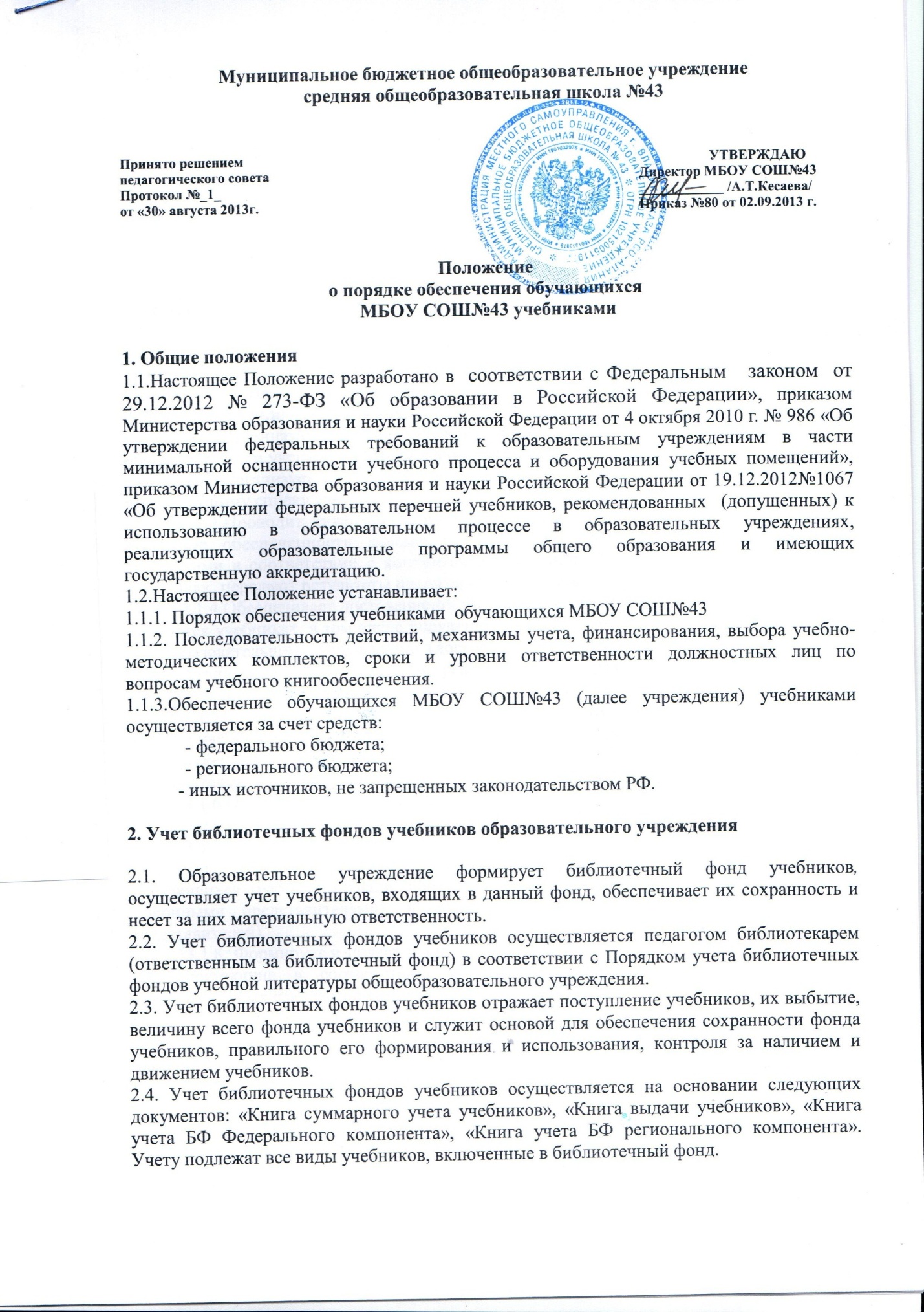 2.5. Суммарный учет всех видов документов, поступающих или выбывающих из фонда библиотеки, осуществляется Книгой суммарного учета учебников. Книга суммарного учета является документом финансовой отчетности и служит основанием для контроля за состоянием и движением  учебного фонда. 2.6. Данные книги суммарного учета используются для отражения состояния фонда школьной библиотеки при заполнении отчетной документации «ОШ – 1 Сведения о дневном общеобразовательном учреждении» и Сведения о материальной базе общеобразовательного учреждения», инвентаризационных ведомостей и др. 2.7. Библиотечный фонд учебников учитывается и хранится отдельно от библиотечного фонда библиотеки общеобразовательного учреждения.3. Механизм обеспечения учебной литературой.	3.1. Образовательное учреждение в целях обеспечения учебниками взаимодействуют с другими образовательными учреждениями города Владикавказ, Управлением образования РСО-Алания г. Владикавказ.3.2.Образовательное учреждение:3.1.1.Организуют образовательный процесс в соответствии с утвержденным образовательным учреждением образовательной программой и списком учебников. 3.1.2.Организует контроль за соблюдением преемственности в работе учителей по утвержденному списку учебников.	3.1.3.Проводит инвентаризацию библиотечных фондов учебников. Анализирует состояние обеспеченности фондов библиотеки общеобразовательного учреждения учебниками в соответствии с контингентом обучающихся и выявляют потребность в учебниках, передают результаты инвентаризации в Управление образования.	3.1.4.Обеспечивает достоверность информации об имеющихся в фондах школьных библиотек учебниках, в том числе полученных от родителей (законных представителей) в дар образовательному учреждению (достоверность оформления заявки на учебники) в соответствии с утвержденными и реализуемыми образовательными учреждениями списками учебников и имеющимися фондами школьных библиотек.3.1.5. Информирует обучающихся и их родителей (законных представителей) о перечне учебников, входящих в комплект для обучения в данном классе, о наличии их в библиотеке образовательного учреждения через информационные стенды, сайт образовательного учреждения, на родительских собраниях.	3.1.6.Осуществляет контроль за сохранностью учебников, выданных обучающимся, за максимальным использованием ресурсов обменного фонда.	3.1.7.В соответствии с утвержденными образовательной программой и списком учебников определяют минимальный перечень дидактических материалов для обучающихся (рабочие тетради, контурные карты и т.д.), приобретаемых родителями (законными представителями), и доводят его до сведения родителей (законных представителей).	3.1.8. Формирует и подает в Управление образования АМС г. Владикавказ  заявку на недостающие в соответствии с требованиями федеральных государственных образовательных стандартов начального общего образования и основного общего (далее – ФГОС) образования учебники. 4. Правила книгообеспечения и финансирование.4.1. Обучающиеся образовательного учреждения  в полном объеме обеспечиваются бесплатными учебниками по обязательным для изучения предметам из фондов школьной библиотеки.Учебниками по предметам, имеющими практико-ориентированную направленность: изобразительное искусство,  технология, обучающиеся обеспечиваются во время работы на уроке. Учебники по данным предметам хранятся в учебных кабинетах.4.2.Обеспечение обучающихся рабочими тетрадями, прописями, раздаточными дидактическими материалами, учебниками-практикумами, хрестоматиями, учебниками-тетрадями, учебными пособиями по факультативам, картами, атласами осуществляется  самостоятельно родителями (законными представителями) обучающихся. 4.3.Вновь прибывшие учащиеся в течение учебного года обеспечиваются учебниками из библиотечного фонда в случае их наличия в фонде, в случае отсутствия – обеспечиваются путем перераспределения учебников между другими школами.4.4. Приобретение книгоиздательской продукции (методических пособий и других изданий) педагогическими работниками осуществляется самостоятельно, в том числе за счет средств ежемесячной компенсации.4.5. Наглядные, звуковые и цифровые образовательные ресурсы приобретаются за счет средств субвенций на обеспечение общеобразовательного процесса на основании заказа  образовательного учреждения.5. О программном учебно-методическом обеспечении образовательного процесса учреждения.5.1. Программное учебно-методическое  обеспечение образовательного процесса учреждения является частью образовательной программы учреждения.5.2. Программное учебно-методическое  обеспечение образовательного процесса (далее УМК) – документ, отражающий перечень программ,  реализуемых  учреждением в текущем учебном году  и обеспеченность их учебниками и методическими пособиями.5.3. Перечень УМК составляется руководителем (заместителем руководителя) учреждения и педагогом-библиотекарем (ответственным за библиотечный фонд) на основе предложений  учителей. Перечень УМК ежегодно принимается органом самоуправления учреждения (педагогическим советом, управляющим советом) и утверждается директором учреждения.5.4. Учреждение  вправе реализовывать  любые  программы,  рекомендованные Министерством образования и науки  РФ и обеспеченные учебниками из федеральных перечней. 5.5. Допускается использование только учебно-методических комплектов,  принятых органом самоуправления учреждения и утвержденных приказом директора учреждения, входящих в утвержденные федеральные перечни учебников, рекомендованных (допущенных) Министерством образования и науки РФ к использованию в образовательном процессе.5.6. При организации учебного процесса необходимо использовать учебно-методическое обеспечение из одной предметно-методической линии (дидактической системы для начальной школы), выбранной и утвержденной в 1-х -  4-х классах.5.7. Деятельность учреждения по обеспечению учебниками может отражаться в циклограмме.Циклограмма деятельности по обеспечению учебной литературой. Распределение функциональных обязанностей работников образовательного учреждения по учебному книгообеспечению. №п/п1.1 Учитель1.1 Учитель123Соблюдает использование учебников из Федерального Перечня учебных изданий  в соответствии с утвержденным УМК школы.ПостоянноСледит за состоянием  учебников  по своему предметуПостоянноСвоевременно проходит курсовую переподготовку в соответствии с заявленным УМКПо мере необходимостиАнализирует перечень необходимого количества учебников на следующий учебный год,  обеспечивающих образовательную программу школы  с учетом преемственности по вертикали (преемственность обучения с 1 по 11 класс) и горизонтали (целостность учебно-методического комплекта: программа,  учебник,  методическое пособие,  дидактические и раздаточные материалы) в соответствии с образовательной программой школы  и формирует потребность в учебной литературе по своему предмету;  Январь1.2.Классный руководитель1.2.Классный руководитель1Участвует в выдаче  (под подпись учащихся) и приеме учебников из школьного фондаМай,  июнь,  сентябрь2Проверяет наличие комплекта учебников у каждого учащегося классаСентябрь,  1 раз в четверть, по мере прихода новых учащихся3Информирует родителей,  учащихся о перечне необходимых учебников,  входящих в комплект  школьника данного класса и числе учебников,  имеющихся в библиотеке, знакомит с порядком учебного книгообеспечения в школе.  Проводит родительское собрание по данной теме, оформляет решение собрания.Январь, февраль4Проводит инструктивное собрание с учащимися и родителями (законные представители) по ознакомлению с Правилами пользования школьной библиотекой и мерами ответственности за утерю и порчу учебников.Сентябрь5Организует совместно с активом класса смотры по сохранности учебной литературы.1 раз в четверть6Организует  ликвидацию задолженности по учебникам учащимися классаИюнь, август7Организует работу с родителями по ознакомлению с учебным рабочим инструментарием (карты, атласы, рабочие тетради, практикумы, прописи, тесты и другие).Май, август, сентябрь1.4. Педагог- библиотекарь1.4. Педагог- библиотекарь1Проводит анализ состояния библиотечного фонда учебников в соответствии с ежегодной потребностью образовательного учреждения,  с реализуемой им образовательной программойДекабрь,  январь2Формирует потребность школы  в учебниках в соответствии с Федеральным перечнем,  УМК школы,  составляет совместно с заместителем директора по учебной работе школьный сводный заказ  на учебники и представляет его на утверждение директору.Январь,  февраль  3Организует прием учебной литературы,  обеспечивает учет и хранение,  своевременно списывает физически и морально устаревшие учебники, организует сдачу макулатурыПостоянно4Готовит отчет ОУ о выполнении программы учреждения по созданию фонда учебников и поступления учебников в библиотечный фонд, отчёт по книгообеспеченности. Сентябрь5Составляет базу данных излишних учебников,  возможных для передачи в муниципальный обменный фонд.Март, апрель6Информирует руководителей МО, зам. директора по учебно-воспитательной  работе об изменениях в учебном книгообеспечении.По мере необходимости7Ведёт доукомплектование недостающих учебников (через обменный фонд района )Февраль-сентябрь8Участвует в разработке нормативно-правовой базы по учебному книгообеспечению в рамках своей компетенцииПо мере необходимости9Проводит смотр-конкурс на  лучшее состояние учебной книги 1-4 класс, 5-11 класс.Март-апрель10Осуществляет прием и  выдачу учебников 1-11 классов.Май, июнь, сентябрь11Организует ремонт учебников силами учащихся. ИюньОсуществляет процедуру приема взамен утерянных учебников.По мере необходимости12Информирует педагогический коллектив о вновь поступивших учебниках.Постоянно1.6.Заместитель директора по УВР  (Парастаева И.Ю.)1.6.Заместитель директора по УВР  (Парастаева И.Ю.)1Корректирует образовательную программу ОУДекабрь2Обеспечивает контроль за обеспечением учителями  преемственности по вертикали (преемственность обучения с 1 по 11 класс) и горизонтали (целостность учебно-методического комплекта: программа,   учебник,   методическое пособие,   дидактические и раздаточные материалы) в соответствии с реализуемыми школой УМК1 раз в четверть3Контролирует обеспеченность учебниками, в соответствии с утвержденным УМК образовательного учреждения Август,  сентябрь, январь4Проводит работу по составлению перечня учебников,    планируемых на следующий учебный год для реализации образовательной программы ОУ, контролирует соответствие реализуемого УМК школы стандартам,    учебным  программам,    Федеральному  Перечню учебных изданийЯнварь5Организует работу с педагогическим коллективом по изучению и анализу  Федерального перечня учебных изданий Декабрь6Формирует сводную заявку на повышение квалификации учителей по новым УМК.По специальному графику7Организует обсуждение на   педагогическом совете вопросов  по учебному книгообеспечению учащихся школы.По плану школы 1.7.Руководитель ОУ1.7.Руководитель ОУ1Отвечает за  комплектование и сохранность фонда учебной литературы в целом Постоянно 2Ежегодно утверждает УМК образовательного учрежденияЯнварь, февраль3Утверждает нормативно-правовую базу по книгообеспечению в рамках своей компетенцииПо мере необходимости4Определяет  и контролирует порядок обеспечения учащихся подведомственного ОУ учебникамиЯнварь,  сентябрь5Оценивает деятельность работников ОУ по обеспечению учащихся учебной литературой,   определяет меры поощренияПо мере необходимости